Приложение № 1ФОРМАВ комиссию по определению детейв дошкольные образовательные организации Шпаковского муниципального округаЗАЯВЛЕНИЕо направлении ребенка в ДООЯ, _____________________________________________________________________(ФИО родителя (законного представителя)Паспортные данные родителя (законного представителя): серия:___________№___________________________________________________________выдан: _______________________________________________________________________ дата выдачи: _________________________________________________________________,ФИО представителя родителя (законного представителя)____________________________ (заполняется при необходимости):__________________________________________________________________________________________________________________________________________________________,реквизиты документа, подтверждающего полномочия представителя родителя (законного представителя) ______________________________________________________,(заполняется при необходимости)как родитель (законный представитель), прошу направить моего ребенкаФИО ребенка: ______________________________________________________________,дата рождения ________________________________________________________________, реквизиты свидетельства о рождении ребенка: серия:__________№_________________
выдано:______________________________________________________________________________________________________________________________________________________________________________,на обучение в  муниципальную дошкольную образовательную организацию_____________________________________________________________________________(указать наименование образовательной организации)с предоставлением возможности обучения на ____________________________________________________________________________. (указать язык образования)Режим пребывания ребенка в группе: ____________________________________________.Направленность группы: _______________________________________________________.  При необходимости: указать нуждается ли ребенок в образовании по адаптированной образовательной программе дошкольного образования и (или) в создании специальных условий для организации обучения и воспитания ребенка-инвалида в соответствии с ИПРА (при наличии) ___________________________________________________________.Реквизиты заключения психолого-медико-педагогической комиссии (при наличии):_____________________________________________________________________________.(прикрепить копию)Ребенок проживает по адресу:____________________________________________________(указать адрес места жительства, места пребывания ребенка)Ребенок зарегистрирован по адресу: _____________________________________________________________________________(указать адрес регистрации, № свидетельства о регистрации, дату выдачи,прикрепить копию)При отсутствии мест для приема ребенка в приоритетной образовательной организации прошу направить на обучение в следующие по списку дошкольные образовательные организации:_____________________________________________________________________________.(указываются в порядке приоритета не более 2-х):В связи с положенными мне специальными мерами поддержки (право на внеочередное или первоочередное зачисление) прошу оказать данную услугу во внеочередном (первоочередном) порядке: ______________________________________________________(указать документ, подтверждающий льготное основание, его реквизиты,  прикрепить копию)В дошкольной образовательной организации_____________________________________________________________________________(указать номер образовательной организации из указанной в приоритете)обучается брат (сестра) _____________________________________________________________________________(ФИО ребенка, в отношении которого подается заявление)_____________________________________________________________________________(ФИОи дата рождения брата (сестры)Контактные данные родителя (законного представителя): номер телефона: ______________________________________________________________,адрес электронной почты (при наличии)___________________________________________.Приложение: _______________________________________________________________________________________________________________________________________________________________.(указать документы, которые предоставляются заявителем)О результате рассмотрения заявления прошу сообщить мне (нужное вписать):по телефону: _________________________________________________________________;по почтовому адресу: __________________________________________________________;по адресу электронной почты: ___________________________________________________.Достоверность и полноту указанных сведений подтверждаю ____________________(подпись заявителя) В соответствии с Федеральным законом от 27.07.2006 г. № 152-ФЗ «О персональных данных» даю свое согласие на обработку моих/моего ребенка персональных данных, указанных  в заявлении, а также их передачу в электронной форме по открытым каналам связи сети «Интернет» в государственные и муниципальные органы и долгосрочное использование в целях предоставления  муниципальной  услуги согласно законодательству Российской Федерации. Настоящее согласие может быть отозвано мной в письменной форме и действует до даты подачи мной заявления об отзыве.Дата «_______» _______________ 20___ г.  Подпись ___________________________________Приложение № 2ФОРМАФОРМА РЕЕСТРАучета заявлений родителей (законных представителей) о направлении ребенка в ДОО, поступивших в период с 20 апреля по 20 мая_________________ФОРМАНАПРАВЛЕНИЕМесто для штампауполномоченного органаместного самоуправления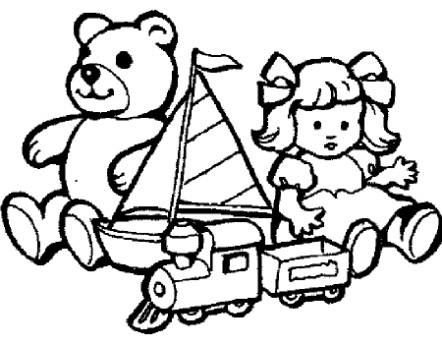 №_______ от  _______ годаРуководителю МДОО №                                                                  _______________________													Комиссия по определению детей в муниципальные дошкольные образовательные организации Шпаковского муниципального округа Ставропольского края направляет в МДОО № _________________________ребенка________________________________________________________дата рождения __________________________________________________.Направление действительно в течение 14 дней со дня выдачи.Председатель:Секретарь комиссии:	________________ФОРМАКНИГАучета выданных направленийв____________________________________________________(указать полное наименование дошкольной образовательной организации)_________________ФОРМАБЛАНКуведомления об отказе направления   ребенка в ДООот_______________ №________	ФИО_____________	Адрес:____________Уважаемый (ая)_______________________________!	Комитет образования администрации Шпаковского муниципального округа Ставропольского края,  рассмотрев Ваше заявление и представленный пакет документов по определению в муниципальные дошкольные образовательные организации Шпаковского муниципального округа Вашего ребенка ___________________, ________ года рождения, сообщает следующее.(Далее указывается причина, по которой по заявлению принято отрицательное решение). __________________________________________Должность и ФИО сотрудника, принявшего решение_________________№ п/п12345Регистрационный №ФИ ребенкаДата рождения ребенкаЛьготаПриоритетное право:(ФИ, дата рождения брата/сестры,№ ДОО, которое посещает)Желаемые для зачисления ДООЗакрепленная ДООУказать способ оповещения:номер телефонаадресэлектронной почтыпочтовый адресПодписьродителя (законного представителя)ПримечаниеПриложение № 3Приложение № 4№ выданного направлениярегистрационный №ФИ ребенкаДата рождения ребенкаАдрес проживанияЛьгота№ ДОО, в которую направлен ребенокПодпись родителя (законного представителя)Приложение № 5